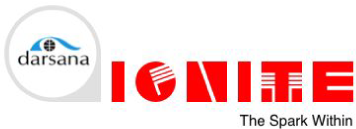 Project Proposal forName of your ProjectTable of Contents1.	Executive Summary	12.	Problem Statement	13.	Value Proposition	24.	Target Audience	25.	Approach and Methodology	36.	Feasibility and Viability	47.	Market Analysis	58.	Expected Outcomes	69.	Social & Environmental Benefits	710.	Job Creation opportunity	711.	Miscellaneous	7Executive SummaryConsider addressing the following key questions:Problem Statement: Clearly define the problem or challenge your innovation aims to solve. What pain point does it address? Be concise and specific. [Not more than 3 lines.]Value Proposition: Articulate the unique value your innovation brings. How does it improve existing processes, enhance efficiency, or create new opportunities? Highlight the benefits for stakeholders. [Maximum 2 lines.]Target Audience: Identify the intended users or beneficiaries of your innovation. Who will directly interact with it, and how will it impact their lives or work? [Maximum 1 line]Approach and Methodology: Describe the approach you’ll take to develop and implement the innovation. What steps will you follow? What resources (such as technology, expertise, or funding) are required? [Maximum 1 line]Feasibility and Viability: Assess the feasibility of your innovation. Is it technically achievable? Consider factors like time, budget, and available resources. Additionally, discuss its long-term viability and sustainability. [Maximum 1 line]Market Analysis: Explore the market landscape related to your innovation. Are there similar solutions? How does yours stand out? Understand potential competitors and collaborators. [Maximum 1 line]Expected Outcomes: Outline the anticipated results. What impact do you expect your innovation to have? Quantify success metrics if possible (e.g., increased revenue, reduced costs, improved user satisfaction). [Maximum 2 line]A well-crafted project proposal sets the stage for successful innovation. Tailor your answers to resonate with your audience and inspire confidence in your idea.Problem StatementThe problem statement serves as the compass guiding your entire endeavour. Here's how to craft an effective one:1. Clarity and Context: Begin by succinctly describing the specific issue or challenge you aim to address. Clearly state what needs improvement or transformation. For instance, if you're developing a mobile app to streamline grocery shopping, your problem statement might be: "Current grocery shopping experiences lack efficiency and convenience due to long queues, disorganized layouts, and limited product information."2. Impact and Significance: Highlight the significance of solving this problem. Why does it matter? Consider the broader implications for individuals, businesses, or society. In our grocery app example, you could emphasize how efficient shopping benefits busy professionals, reduces food waste, and supports local businesses.3. User Pain Points: Dive deeper into the pain points experienced by users. What frustrations or obstacles do they encounter? Be empathetic and specific. For the grocery app, you might mention inconvenience, time wastage, and decision fatigue faced by shoppers.4. Quantifiable Metrics: Whenever possible, quantify the problem. Numbers add weight to your statement. For instance, mention the average time spent in traditional grocery stores or the percentage of shoppers who abandon their carts due to frustration.Value PropositionWhen creating a value proposition for your innovation project, it's essential to succinctly convey the benefits and value your solution delivers to customers. Here are key elements to consider:1. Customer Segments: Begin by identifying your target customers and understanding their needs, pains, and gains. Use tools like customer personas, empathy maps, or interviews to segment them based on characteristics and behaviors¹.2. Value Proposition Statement: Articulate how your innovation project solves customers' problems or improves their situation. A simple formula can help: "Our (innovation project) helps (customer segment) who want to (job to be done) by (benefit or value)." For instance, "Our online learning platform helps busy professionals who want to upskill by offering flexible and personalized courses"¹.3. Value Proposition Canvas: Map out how your innovation creates and delivers value. The canvas includes the customer profile (segments, jobs, pains, gains) and the value map (products, features, pain relievers, gain creators). Aligning these elements ensures a fit between your solution and customer needs¹.4. Evidence and Validation: Back up your claims with data, testimonials, case studies, or experiments. Show that your innovation works and meets customer expectations. Feedback, surveys, and interviews can refine your value proposition¹.Target AudienceHere’s how to address this section effectively:Identify the Beneficiaries: Clearly specify who will directly benefit from your innovation. These are the individuals or groups that your project aims to serve. For instance:If you’re developing an educational app, your beneficiaries could be students, teachers, and parents.In a healthcare innovation, patients, caregivers, and medical professionals would be the target audience.Understand Their Needs and Goals:Dive into the pain points, challenges, and aspirations of your target audience. What problems do they face? What goals do they want to achieve?Consider their motivations, desires, and expectations. How can your innovation address their specific needs?Segmentation:Recognize that not all beneficiaries have identical requirements. Segment your audience based on relevant criteria (e.g., age, profession, location).Tailor your proposal to resonate with each segment. For instance, a financial app might have different features for young professionals versus retirees.Impact Assessment:Explain how your innovation will improve the lives of the intended beneficiaries. Will it enhance efficiency, save time, reduce costs, or enhance well-being?Quantify the potential impact wherever possible. For instance, “Our energy-saving solution aims to reduce household electricity bills by 20%.”Engagement Strategies:Outline how you’ll engage with your target audience during the project. Will you conduct surveys, focus groups, or user testing?Consider involving beneficiaries in co-creation or feedback loops. Their insights can refine your innovation.Approach and MethodologySolutions and Approach:Proposed Solutions: Provide a detailed explanation of the innovative solutions you intend to implement. What changes or enhancements will your project introduce? Be specific about the features, functionalities, or processes.Implementation Steps: Describe the step-by-step approach required to bring your innovation to life. Outline the sequence of tasks, milestones, and dependencies. Consider factors like resource allocation, timelines, and collaboration.Responsibilities: Specify who will be responsible for each task. Whether it’s team members, external partners, or specialized experts, clarity on roles ensures smooth execution.Timeline and Milestones:Project Phases: Break down your project into phases (e.g., research, development, testing, deployment). Define the start and end dates for each phase.Milestones: Identify critical points in the project where significant progress or achievements occur. Milestones help track progress and ensure alignment with the overall timeline.Risk Mitigation:Anticipated Challenges: Acknowledge potential risks or obstacles related to implementation. These could be technical, logistical, or external (e.g., regulatory changes).Mitigation Strategies: Propose strategies to address these challenges. How will you overcome hurdles? Having contingency plans demonstrates preparedness.Resource Allocation:Budget: Discuss the financial resources required for implementation. Include costs related to technology, personnel, materials, and any other relevant expenses.Human Resources: Specify the team members involved, their expertise, and their availability. Consider any external consultants or collaborators.Infrastructure and Tools: Describe the necessary infrastructure (hardware, software, facilities) and tools (software development kits, testing environments).Evaluation and Iteration:Success Criteria: Define measurable success criteria for your innovation. What outcomes indicate that the project has achieved its goals?Feedback Loop: Plan for continuous evaluation and improvement. How will you gather feedback from users, stakeholders, or pilot tests? Use this feedback to iterate and enhance your solution.Feasibility and ViabilityFeasibility:A feasibility study is a systematic evaluation conducted to determine the practicality and viability of a proposed project or idea.It involves assessing various factors, including technical, economic, legal, operational, and scheduling aspects.The goal is to ascertain whether the project can be successfully implemented.Key considerations in feasibility studies: Technical Feasibility: Examines whether the proposed solution can be technically executed. Is it achievable given available resources and technology?Economic Feasibility: Analyzes the financial aspects. Will the project yield positive returns? Are costs manageable?Legal Feasibility: Considers legal and regulatory requirements. Are there any legal barriers or risks?Operational Feasibility: Assesses how well the project aligns with existing operations and processes.Scheduling Feasibility: Evaluates the project timeline and potential delays.A feasibility study helps organizations make informed decisions before committing significant resources to a project123.Viability:Viability refers to the ability of a project or business idea to work well and succeed.It encompasses both financial and technical aspects: Financial Viability: Focuses on whether the project can generate sustainable revenue and profits. Will it be financially sound in the long term?Technical Viability: Assesses whether the proposed solution can be practically implemented. Are there technical challenges or limitations?Importance of viability: Risk Mitigation: Identifying potential problems or dangers before committing significant resources.Success Probability: Increases the likelihood of project success by making informed decisions.Focused and Specific: Helps examine profitability and resource utilization.Strategic Planning: Enables drawing up a clear plan based on viability assessment.In summary, viability ensures that an idea or project is not only feasible but also worth pursuing in terms of financial returns and practical implementation4.Market AnalysisDefinition:Market analysis is a systematic evaluation of your business’s target market and the competitive landscape within a specific industry. It provides insights into the market’s size, potential customer segments, buying patterns, and overall dynamics.Key Aspects of Market Analysis:Market Size and Value: Understand the total market potential. How many prospective buyers exist?Estimate the market’s value in terms of revenue or sales.Customer Segments: Identify distinct groups of potential customers. What are their characteristics, needs, and preferences?Consider demographics (age, gender, location), psychographics (lifestyle, behaviour), and other relevant factors.Competitive Landscape: Analyze existing competitors. Who else operates in the same space?Study their strengths, weaknesses, market share, and strategies.Identify any gaps or unmet needs that your innovation can address.Trends and Patterns: Look for trends, shifts, and emerging patterns. Are there changes in consumer behavior, technology, regulations, or preferences?Understand how these trends impact your innovation.Barriers to Entry: Assess entry barriers for new players. Are there high costs, legal requirements, or technological challenges?Understand the ease or difficulty of entering the market.Market Growth Potential: Evaluate the market’s growth prospects. Is it expanding, stable, or declining?Consider factors like population growth, economic conditions, and industry developments.Expected OutcomesQuantifiable Metrics:Revenue Growth: If your innovation is commercial, track revenue growth. Will it lead to increased sales, subscriptions, or transactions?Cost Reduction: Can your solution cut costs for users or organizations? Highlight potential savings.User Adoption: Measure the number of users or customers who adopt your innovation.Time Savings: Quantify how much time your solution saves compared to existing alternatives.Efficiency Improvements: Assess process efficiency, productivity gains, or resource optimization.User Satisfaction and Experience:User Feedback: Regularly collect feedback from users. Are they satisfied with your innovation? What improvements do they suggest?Net Promoter Score (NPS): Calculate the likelihood of users recommending your solution to others.Usability and Accessibility: Ensure your innovation is user-friendly and accessible to diverse audiences.Market Impact:Market Share: Monitor how your innovation affects the market share of existing solutions.Competitor Response: Observe how competitors react to your innovation. Are they adapting or introducing similar features?Industry Recognition: Achieving industry awards, certifications, or recognition validates your impact.Social and Environmental Impact:Sustainability: If your innovation promotes sustainability (e.g., reduces waste, conserves resources), quantify its positive impact.Social Equity: Consider how your solution benefits marginalized or underserved communities.Health and Well-Being: If applicable (e.g., healthcare innovations), assess improvements in health outcomes.Long-Term Viability:Scalability: Can your innovation scale without compromising quality?Adaptability: Evaluate its ability to adapt to changing needs, technology, and market dynamics.Continued Relevance: Will your solution remain relevant over time?Social & Environmental BenefitsProvide details of the social impact this can create. It can uplift the educational system, it can create a sustainable environment, it can help poor or needy, it can help building physical or mental health in society, it can help take care of old, it can help disabled by self service etc.Job Creation opportunityHow many jobs can it create or eliminate? Can students be trained in a short time and employed? Can people be reskilled and employed? Is it possible to engage the retired community to get the job done? Will this bring some of the jobs from outside the country or other states to Kerala? Can we leverage specialities of Kerala to build a sustainable enterprise – e.g. Rains, forest, small dams etc are things Kerala has which other states may not have.MiscellaneousHow much cost is required to setup this business? Working capital required for next 2 years? Scalability of business. Partners identified for scaling up business. What else do you think will be required to make this a successful startup?Registration IDProject Leader NameMr./ Ms. / Dr.  Team Member 1Mr./ Ms. / Dr.  Team Member 2Mr./ Ms. / Dr.  Team Member 3Mr./ Ms. / Dr.  Team Member 4Mr./ Ms. / Dr.  Project Mentor NameMr./ Ms. / Dr.  Branch / StreamCollegeUniversityDate